При поддержке: 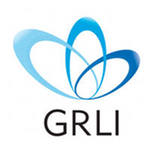 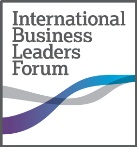 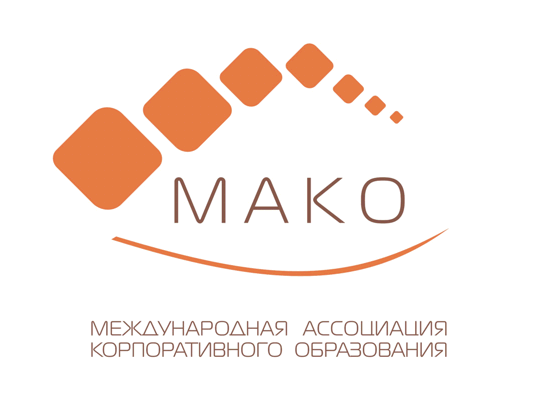 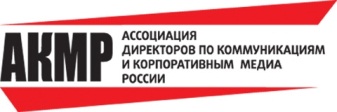 II ежегодный МЕЖДУНАРОДНЫЙ ФОРУМСоциально-ответственный бизнес – основа устойчивого экономического развитияопыт и перспективы взаимодействия успешных корпораций и бизнес-школВ декабре 2011 года, в МИРБИС состоялась крупная международная научно-практическая конференция, посвященная этой проблематике и приуроченная ко Дню основания Института. По итогам работы была принята рекомендация сделать этот Форум постоянно действующим и проводить ежегодно в декабре обсуждение различных актуальных вопросов взаимодействия бизнес-сообщества и бизнес-образования в контексте социальной ответственности.Очередной Форум  предполагается провести 6 декабря 2012, в преддверии 24-й годовщины основания Института МИРБИС.Цель:Осмысление новых требований к бизнесу и бизнес-образованию с учетом рекомендаций Конференции ООН по устойчивому развитию РИО+20, а также в связи с вступлением России в ВТО.Оценка практических возможностей российского бизнеса и бизнес-образования эффективно ответить на новые вызовы. Предполагается:Акцентировать внимание на обсуждении итогов и рекомендаций Конференции ООН по устойчивому развитию РИО+20 (июнь, 2012, Рио-де-Жанейро) и новых вызовов российскому бизнесу в связи со вступлением в ВТО.Проанализировать новые роли бизнеса в обществе в контексте социальной ответственности.Обменяться опытом бизнес-школ в реализации проблематики ответственности в образовательных программах.Информационная поддержка:             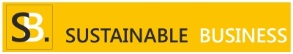 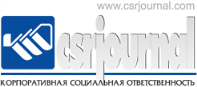 Важной задачей представляется установление творческих и деловых контактов научного, образовательного и бизнес-сообществ. Продвинуться в деле объединения накопленных научных заделов и практического опыта, взаимного обогащения исследователей, работающих над проблематикой КСО, менеджмента корпораций, экспертов, консультантов, специалистов государственных и общественных организаций. Инициировать живое творческое общение и обмен опытом участников Форума.Количество участников – 100 человек (ориентировочно). Форум проводится в течение одного дня. Время работы Форума с 10.00 до 17.00. Первая половина дня – пленарные доклады (до 20 мин); вторая половина дня – сообщения, обмен мнениями, дискуссия (до 10 мин.).Порядок и содержание работы9.30-10.00 	Регистрация. Кофе.10.00-12.30	Пленарное заседание.Ведущий – Пирогов Станислав Витальевич, профессор, д.э.н. проректор МИРБИС Савин Станислав Леонидович – профессор, д.э.н  ректор Института МИРБИС Приветственное слово.Итоги и рекомендации Конференции ООН (РИО + 20) по вопросам социальной ответственности бизнеса и бизнес-образованияТкаченко Борис Николаевич, Руководитель филиала Международного Форума лидеров бизнеса в России (International Business Leaders Forum IBLF), директор программ в России •	Новые вызовы бизнесу и бизнес-образованию в связи  с вступлением России в ВТОНикишина Вероника Олеговна, Директор департамента  развития и  регулирования внешнеэкономической деятельности, Минэкономразвития России, к.э.н.Социальная ориентация бизнеса – основа устойчивого развития страны: опыт Китая  Бажанов Евгений Петрович, Ректор Дипломатической академии Министерства иностранных дел Российской Федерации, доктор исторических наук, профессор, заслуженный деятель науки Российской Федерации (*по согласованию) Концепция лидерства в современном бизнесеГолышенкова Ольга Михайловна, Генеральный директор Международной Ассоциации корпоративного образования (МАКО) Возможность и целесообразность формирования новой парадигмы  	бизнес-образования Джеральд Рохан (Gerald Rohan), член Совета директоров Enel, приглашенный профессор Высшей школы бизнеса МГУ  12.30.-13.10 – Обеденный перерыв.  13.10-16.40 – Панельные дискуссии:Ведущая – Герасимова Светлана Александровна, директор Центра КСО МИРБИС.Дискуссия 1: Новые вызовы бизнесу и бизнес-образованию в контексте итогов Конференции ООН (РИО + 20) и вступления России в ВТО.Эксперты дискуссии:Даниэль Брудерер (Daniel Bruderer), Директор по развитию Vontobel Group, Швейцария (*по согласованию) Левяков Олег Михайлович, Директор проектов Международного объединения СОЛЕВ, преподаватель МВА МИРБИС, к.э.нМрост Андрей Юрьевич, Вице-президент НП "ВНЕШТОРГКЛУБ", Президент Independent Consultancy Services Ltd., Декан отделения КСО Британской Академии бизнеса Барсола Иван Сегундович, старший консультант группы корпоративного управления и устойчивого развития ЗАО «КПМГ»Головачев Сергей Сергеевич, менеджер проектов Группы компаний "Да-Стратегия"Дискуссия 2: Бизнес-образование в интересах устойчивого развития и обучение ответственному управлениюЭксперты дискуссии:Беляева Ирина Юрьевна, Зав.кафедрой «Государственное, муниципальное и корпоративное управление» Финансового университета при Правительстве РФ, профессор, д.э.нЕпихина Светлана Борисовна, Руководитель Департамента управления персоналом ОАО "ИНТЕР РАО ЕЭС"Сандра Ваддок (Sandra Waddock) Профессор, зав.кафедрой стратегического менеджмента CARROL School of management,  ведущий исследователь инициативы ответственного инвестирования HARVARD Kennedy School16.40 -17.00 – Подведение итогов конференции.Предполагается издание материалов конференции.МИРБИС приглашает всех желающих к публикации статей по тематике Форума.  Требования к публикациям статей прилагаются. Дата и место проведения Форума:  6 декабря 2012 года.По вопросам организации просьба обращаться в Центр корпоративной социальной ответственности МИРБИС,   тел. многоканальный (495) 921-41-80  доб. 215  Факс – (495) 662-78-82Электронный адрес:  csr@mirbis.ruМосква, ул. Марксистская, д.34 корп.7, Московская международная высшая школа бизнеса «МИРБИС» (Институт), 7-й этаж, Конференц-зал. Как добраться до МИРБИС: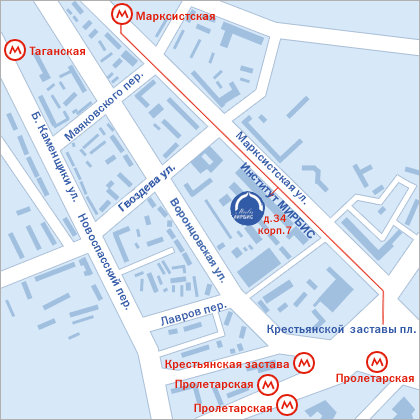 Оргкомитет Форума